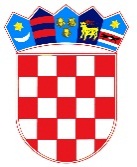 R E P U B L I K A   H R V A T S K ADUBROVAČKO-NERETVANSKA ŽUPANIJAGRAD DUBROVNIK                    G r a d o n a č e l n i k KLASA: 301-01/19-04/05URBROJ: 2117/01-01-18-04Dubrovnik, 20. svibnja 2019.Na temelju članka 48. Zakona o lokalnoj i područnoj (regionalnoj) samoupravi („Narodne novine“, broj 33/01, 60/01, 129/05, 109/07, 125/08, 36/09, 150/11, 144/12, 19/13-pročišćeni tekst, 137/15 i 123/17), članka 64. Statuta Grada Dubrovnika („Službeni glasnik Grada Dubrovnika“, broj 4/09, 6/10, 3/11, 14/12, 5/13 i 6/13-pročišćeni tekst), te članka 18. Statuta Javne ustanove Rezervat Lokrum, gradonačelnik Grada Dubrovnika donio je Z A K L J U Č A KUtvrđuje se Prijedlog zaključka o davanju suglasnosti Javnoj ustanovi Rezervat Lokrum na sklapanje Ugovora o kupoprodaji nekretnine, poslovne zgrade „ex. Lučke kapetanije“, čest. zgr.160/2, ZK uložak 2 k.o. Gruž  u iznosu od 1.600.000,00 eura, plativo u kunskoj protuvrijednosti po prodajnom tečaju za devize OTP banke d.d. na dan plaćanja i dostavlja Gradskom vijeću Grada Dubrovnika na raspravu i prihvaćanje.Izvjestitelj o ovom predmetu bit će Ivica Grilec, ravnatelj  Javne ustanove Rezervat Lokrum.	Gradonačelnik                                                                                                                                                    Mato Franković DOSTAVITI:Upravni odjel za urbanizam, prostorno planiranje i zaštitu okoliša, ovdjeSlužba Gradskog vijeća, ovdjeJavna ustanova „Rezervat Lokrum“, Od Bosanke 4, 20000 DubrovnikEvidencija, ovdjePismohrana Gradsko vijeće KLASA:  URBROJ: Dubrovnik, Na temelju članka 58. Zakona o ustanovama („Narodne novine“, broj 76/93, 29/97, 47/99 i 35/08) i članka 32. Statuta Grada Dubrovnika ("Službeni glasnik Grada Dubrovnika", broj 4/09, 6/10, 3/11, 14/12, 5/13 i 6/13 - pročišćeni tekst), Gradsko vijeće Grada Dubrovnika, na      sjednici, održanoj              , donijelo je  Z A K L J U Č A KDaje se Suglasnost  Javnoj ustanovi Rezervat Lokrum na sklapanje Ugovora o kupoprodaji nekretnine, poslovne zgrade „ex. Lučke kapetanije“, čest. zgr.160/2, ZK uložak 2 k.o. Gruž  u iznosu od 1.600.000,00 eura, plativo u kunskoj protuvrijednosti po prodajnom tečaju za devize OTP banke d.d. na dan plaćanja.                                                                             Predsjednik Gradskog vijeća:							     Mr.sc. Marko Potrebica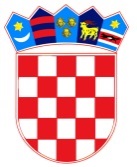 R E P U B L I K A   H R V A T S K ADUBROVAČKO-NERETVANSKA ŽUPANIJAGRAD DUBROVNIKUpravni odjel za urbanizam, prostorno planiranje i zaštitu okolišaKLASA: 301-01/19-04/05URBROJ: 2117/01-06/13-19-03Dubrovnik, 20. svibnja 2019.                                                                                                                   GRADONAČELNIKovdje - PREDMET: Suglasnost Javnoj ustanovi Rezervat Lokrum                     - Prijedlog zaključka, dostavlja se -Poštovani,Javna ustanova Rezervat Lokrum je dostavila dokumentaciju kojom traži suglasnost na sklapanje Ugovora o kupoprodaji nekretnine, poslovne zgrade „ex. Lučke kapetanije“, čest. zgr.160/2, ZK uložak 2 k.o. Gruž  u iznosu od 1.600.000,00 eura, plativo u kunskoj protuvrijednosti po prodajnom tečaju za devize OTP banke d.d. na dan plaćanja.Sukladno članku 18. Statuta Javne ustanove „Rezervat Lokrum“ odluke o stjecanju i opterećenju nekretnina i druge imovine u vlasništvu javne ustanove ukoliko je vrijednost te imovine veća od 300.000,00 kuna, Upravno vijeće donosi uz suglasnost gradonačelnika grada Dubrovnika.Upravno vijeće Javne ustanove je donjelo Zaključak za zaključenje kupoprodajnog ugovora o kupnji zgrade na 22. sjednici Upravnog vijeća Javne ustanove, održanoj 5. travnja 2019. te Vam se isto dostavlja na suglasnost.Slijedom navedenog predlaže se donijeti sljedećiZAKLJUČAKUtvrđuje se Prijedlog zaključka o davanju suglasnosti Javnoj ustanovi Rezervat Lokrum na sklapanje Ugovora o kupoprodaji nekretnine, poslovne zgrade „ex. Lučke kapetanije“, čest. zgr.160/2, ZK uložak 2 k.o. Gruž  u iznosu od 1.600.000,00 eura, plativo u kunskoj protuvrijednosti po prodajnom tečaju za devize OTP banke d.d. na dan plaćanja i dostavlja Gradskom vijeću Grada Dubrovnika na raspravu i prihvaćanje;Izvjestitelj o ovom predmetu bit će Ivica Grilec, ravnatelj  Javne ustanove Rezervat Lokrum.S poštovanjem, 					                                                                                                                    PROČELNICA:                                                                            Jelena Lončarić, dipl.iur.,univ.spec.admin.urbPrilog (9):Dopis Javne ustanove Rezervat Lokrum, Klasa:470-04-02/19-, Urbroj:2117/01-02/19-od 2. svibnja 2019.Zaključak Upravnog vijeća Javne ustanove Rezervat Lokrum od 5. travnja 2019.ZK uložak 2 k.o. GružPrijepis posjedovnog lista 1926 k.o. DubrovnikIzvješće o graditeljskom vještaćenju, Miroslav Bego, dipl.ing.građ., studeni 2015.Procjembeni elaborat, Miroslav Bego, dipl.ing.građ., listopad 2018.Stručno mišljenje „Evaluacija ponude“ Colliers international, veljača 2019.Ugovor o kupoprodaji nekretnine, prijedlog ugovoraProcjena investicije sanacije i adaptacije, odnosno nadogradnje zgrade ex Lučka kapetanije, Ursula Stanić Siništaj, dipl.ing.arh., siječanj 2019.DOSTAVITI:NaslovuEvidenciji, ovdjePismohrani